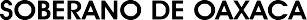 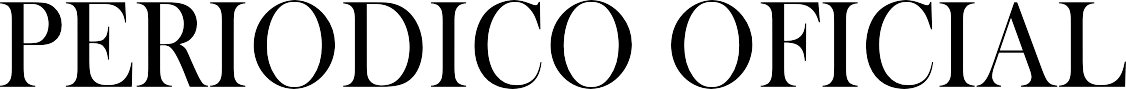 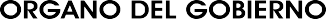 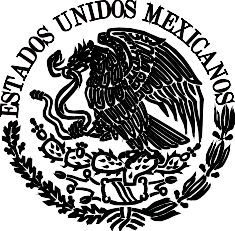 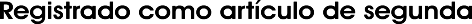 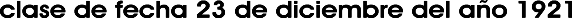 G O B I E R N O D E L E S T A D O PODER LEGISLATIVOOCTAVA SECCIÓNSUMARIOLXIV LEGISLATURA CONSTITUCIONAL DEL ESTADO LIBRE Y SOBERANO DE OAXACADECRETO NÚM. 2617.- MEDIANTE EL CUAL SE REFORMA EL PRIMER PÁRRAFO DEL ARTÍCULO 114 DE LA CONSTITUCIÓN POLÍTICA DEL ESTADO LIBRE Y SOBERANO DE OAXACA	PÁG. 2DECRETO NÚM. 2618.- MEDIANTE EL CUAL SE REFORMA LA FRACCIÓN IV DEL ARTÍCULO 59 DE LA CONSTITUCIÓN POLÍTICA DEL ESTADO LIBRE Y SOBERANO DE OAXACA	PÁG. 2DECRETO NÚM. 2619.- MEDIANTE EL CUAL SE ADICIONA UN PÁRRAFO QUINTO AL ARTÍCULO 1 DE LA CONSTITUCIÓN POLÍTICA DEL ESTADO LIBRE Y SOBERANO DE OAXACA...............................................PÁG. 2DECRETO NÚM. 2620.- MEDIANTE EL CUAL SE REFORMA LA FRACCIÓN VI DEL ARTÍCULO 80 DE LA CONSTITUCIÓN POLÍTICA DEL ESTADO LIBRE Y SOBERANO DE OAXACA...............................................PÁG. 3DECRETO NÚM. 2633.- MEDIANTE EL CUAL SE REFORMA EL PÁRRAFO TERCERO DEL ARTÍCULO 13 DE LA LEY DE DEUDA PÚBLICA PARA EL ESTADO DE OAXACA..............................................................................PÁG. 3DECRETO NÚM. 2634.- MEDIANTE EL CUAL SE REFORMA EL SEGUNDO PÁRRAFO DEL ARTÍCULO 1 Y EL TERCER PÁRRAFO DEL ARTÍCULO 4 DE LA LEY DE DEUDA PÚBLICA PARA EL ESTADO DE OAXACA..........................PÁG. 3DECRETO NÚM. 2635.- MEDIANTE EL CUAL SE ADICIONA UN PÁRRAFO QUINTO AL ARTÍCULO 87 DE LA LEY DE MOVILIDAD PARA EL ESTADO DE OAXACA.........................................................................................PÁG. 4DECRETO NÚM. 2637.- MEDIANTE EL CUAL SE REFORMAN, ADICIONAN Y DEROGAN DIVERSAS DISPOSICIONES DE LA LEY ORGÁNICA DEL PODER JUDICIAL DEL ESTADO DE OAXACA............................PÁG. 4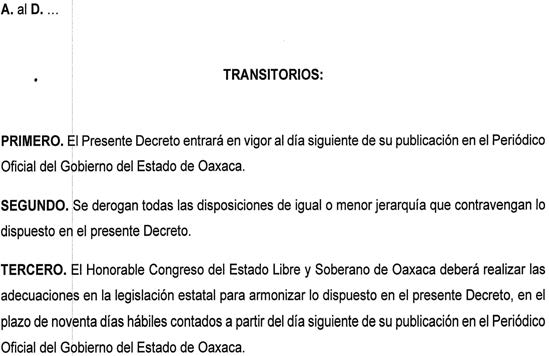 “Dado en el Salón de sesiones del H. Congreso del Estado, San Raymundo Jalpan, Centro, Oaxaca, a 11 de Agosto de 2021.- Dip. Arsenio Lorenzo Mejía García, Presidente.- Dip. Rocío Machuca Rojas, Secretaria.- Dip. Saúl Cruz Jiménez, Secretario.- Dip. Maritza Escarlet Vásquez Guerra, Secretaria.- Rúbricas."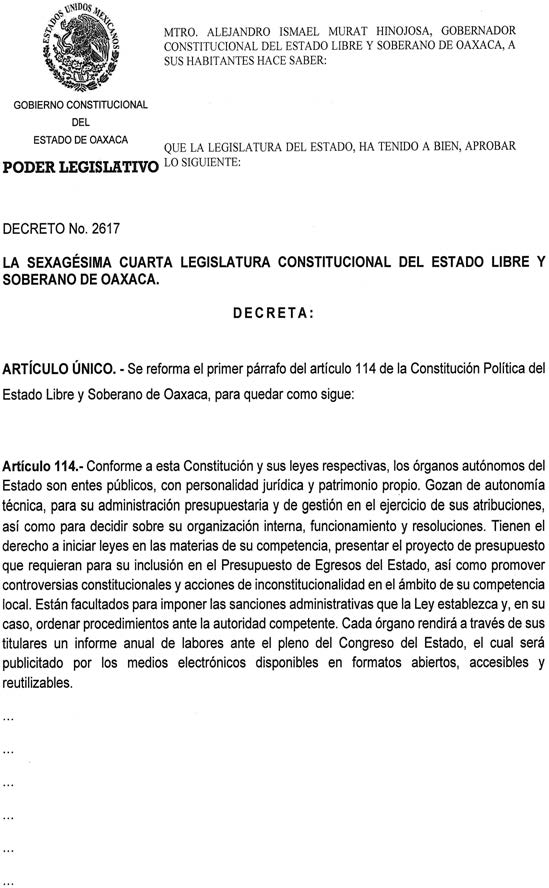 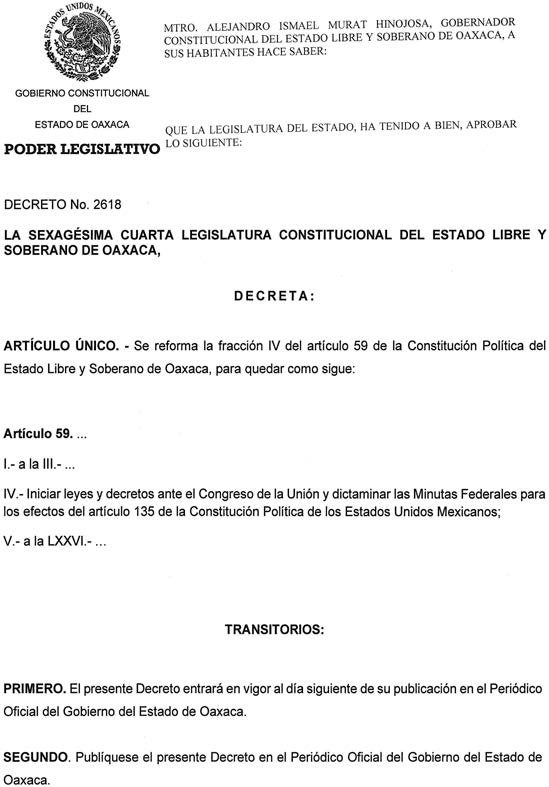 Por lo tanto, mando que se imprima, publique, circule y se le dé el debido cumplimiento. Palacio de Gobierno, Centro, Oax., a 16 de Agosto de 2021. EL GOBERNADOR CONSTITUCIONAL DEL ESTADO. Mtro. Alejandro Ismael Murat Hinojosa.- Rúbrica.- El Secretario General de Gobierno. Ing. Francisco Javier García López.- Rúbrica.“Dado en el Salón de sesiones del H. Congreso del Estado, San Raymundo Jalpan, Centro, Oaxaca, a 11 de Agosto de 2021.- Dip. Arsenio Lorenzo Mejía García, Presidente.- Dip. Rocío Machuca Rojas, Secretaria.- Dip. Saúl Cruz Jiménez, Secretario.- Dip. Maritza Escarlet Vásquez Guerra, Secretaria.- Rúbricas."Por lo tanto, mando que se imprima, publique, circule y se le dé el debido cumplimiento. Palacio de Gobierno, Centro, Oax., a 16 de Agosto de 2021. EL GOBERNADOR CONSTITUCIONAL DEL ESTADO. Mtro. Alejandro Ismael Murat Hinojosa.- Rúbrica.- El Secretario General de Gobierno. Ing. Francisco Javier García López.- Rúbrica.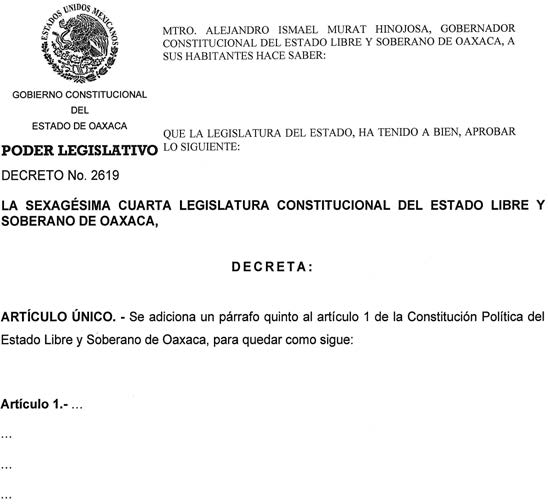 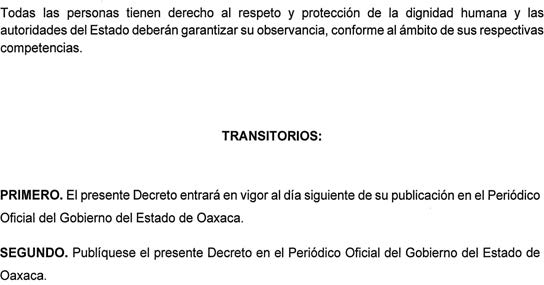 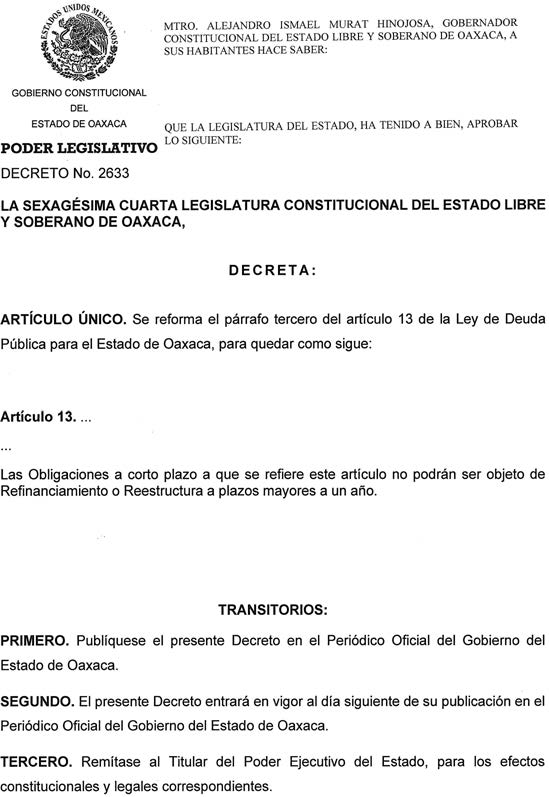 “Dado en el Salón de sesiones del H. Congreso del Estado, San Raymundo Jalpan, Centro, Oaxaca, a 11 de Agosto de 2021.- Dip. Arsenio Lorenzo Mejía García, Presidente.- Dip. Rocío Machuca Rojas, Secretaria.- Dip. Saúl Cruz Jiménez, Secretario.- Dip. Maritza Escarlet Vásquez Guerra, Secretaria.- Rúbricas."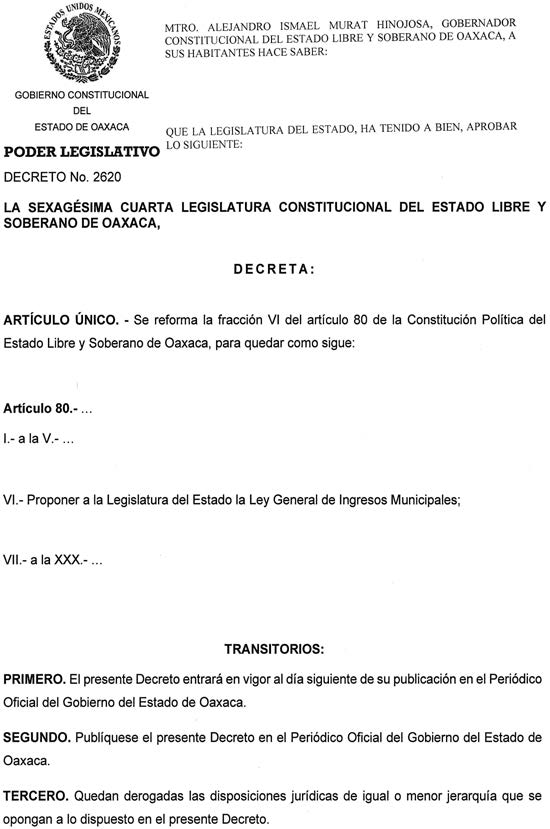 Por lo tanto, mando que se imprima, publique, circule y se le dé el debido cumplimiento. Palacio de Gobierno, Centro, Oax., a 16 de Agosto de 2021. EL GOBERNADOR CONSTITUCIONAL DEL ESTADO. Mtro. Alejandro Ismael Murat Hinojosa.- Rúbrica.- El Secretario General de Gobierno. Ing. Francisco Javier García López.- Rúbrica.“Dado en el Salón de sesiones del H. Congreso del Estado, San Raymundo Jalpan, Centro, Oaxaca, a 11 de Agosto de 2021.- Dip. Arsenio Lorenzo Mejía García, Presidente.- Dip. Rocío Machuca Rojas, Secretaria.- Dip. Saúl Cruz Jiménez, Secretario.- Dip. Maritza Escarlet Vásquez Guerra, Secretaria.- Rúbricas."Por lo tanto, mando que se imprima, publique, circule y se le dé el debido cumplimiento. Palacio de Gobierno, Centro, Oax., a 16 de Agosto de 2021. EL GOBERNADOR CONSTITUCIONAL DEL ESTADO. Mtro. Alejandro Ismael Murat Hinojosa.- Rúbrica.- El Secretario General de Gobierno. Ing. Francisco Javier García López.- Rúbrica.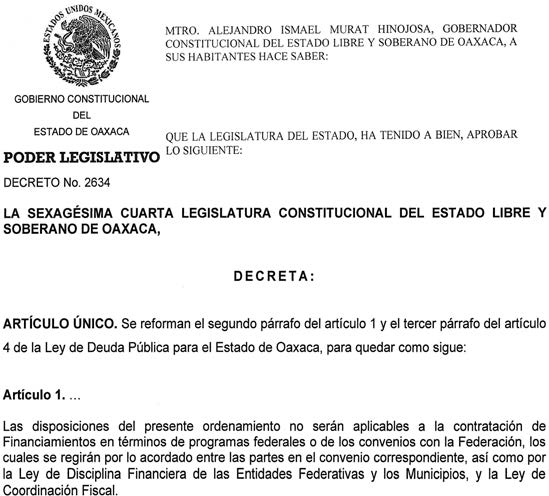 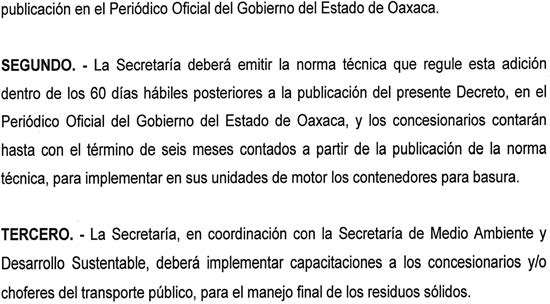 “Dado en el Salón de sesiones del H. Congreso del Estado, San Raymundo Jalpan, Centro, Oaxaca, a 11 de Agosto de 2021.- Dip. Arsenio Lorenzo Mejía García, Presidente.- Dip. Rocío Machuca Rojas, Secretaria.- Dip. Saúl Cruz Jiménez, Secretario.- Dip. Maritza Escarlet Vásquez Guerra, Secretaria.- Rúbricas."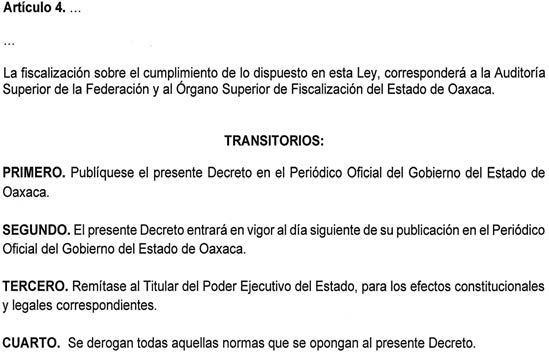 Por lo tanto, mando que se imprima, publique, circule y se le dé el debido cumplimiento. Palacio de Gobierno, Centro, Oax., a 16 de Agosto de 2021. EL GOBERNADOR CONSTITUCIONAL DEL ESTADO. Mtro. Alejandro Ismael Murat Hinojosa.- Rúbrica.- El Secretario General de Gobierno. Ing. Francisco Javier García López.- Rúbrica.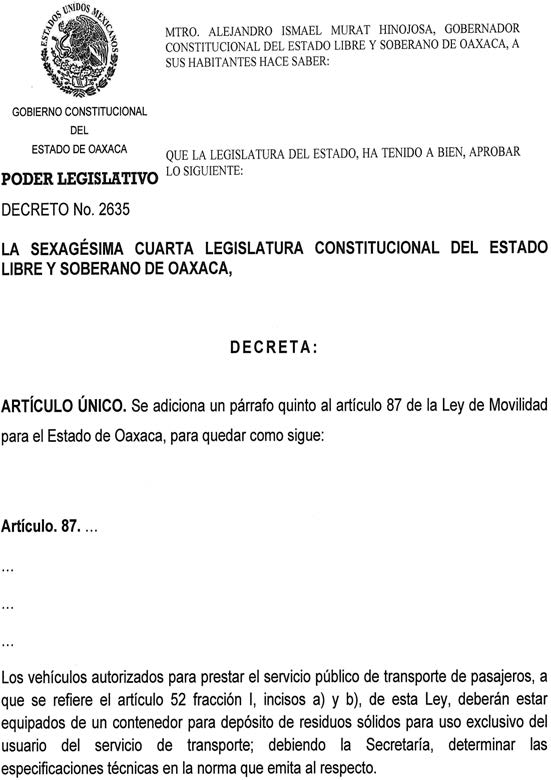 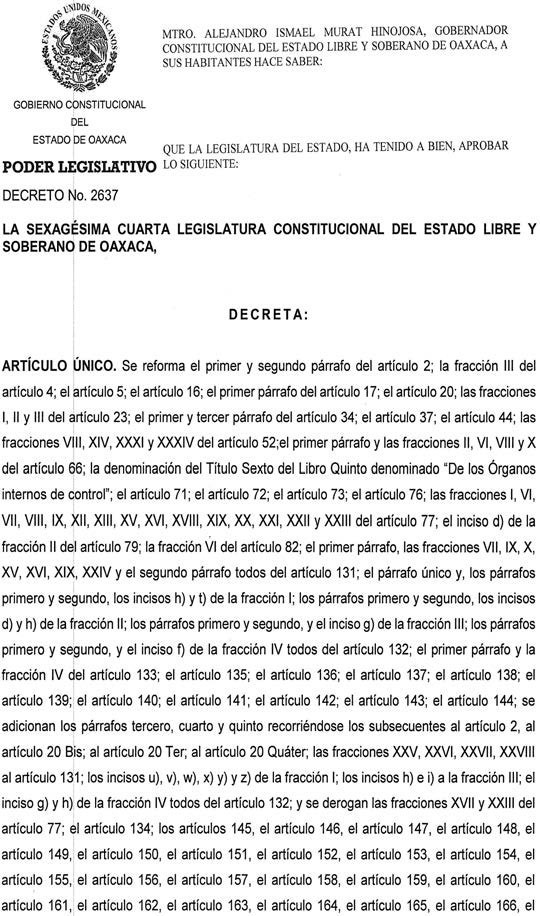 “Dado en el Salón de sesiones del H. Congreso del Estado, San Raymundo Jalpan, Centro, Oaxaca, a 11 de Agosto de 2021.- Dip. Arsenio Lorenzo Mejía García, Presidente.- Dip. Rocío Machuca Rojas, Secretaria.- Dip. Saúl Cruz Jiménez, Secretario.- Dip. Maritza Escarlet Vásquez Guerra, Secretaria.- Rúbricas."Por lo tanto, mando que se imprima, publique, circule y se le dé el debido cumplimiento. Palacio de Gobierno, Centro, Oax., a 16 de Agosto de 2021. EL GOBERNADOR CONSTITUCIONAL DEL ESTADO. Mtro. Alejandro Ismael Murat Hinojosa.- Rúbrica.- El Secretario General de Gobierno. Ing. Francisco Javier García López.- Rúbrica.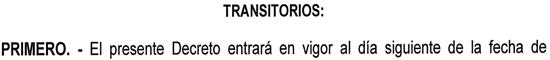 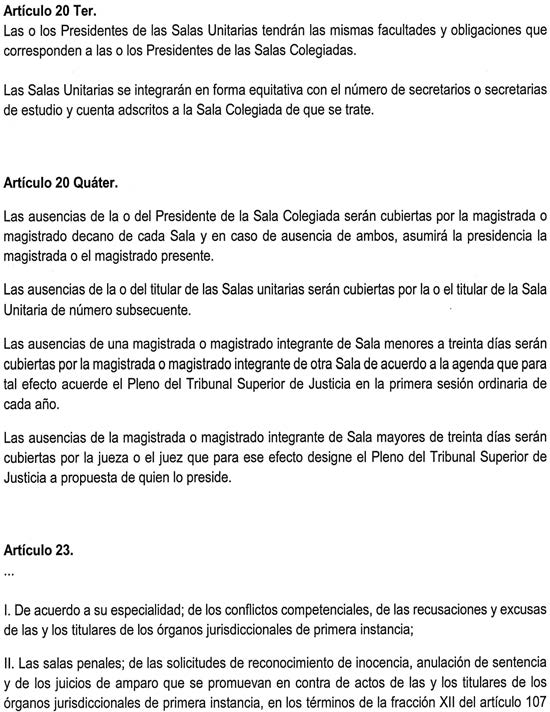 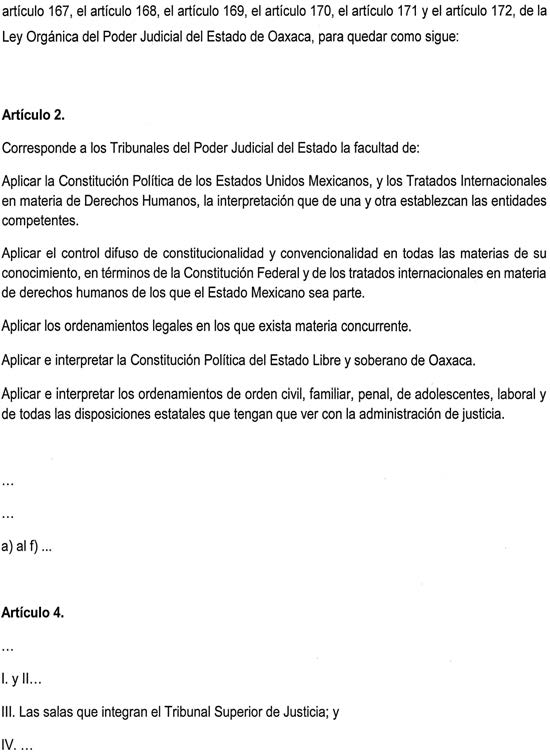 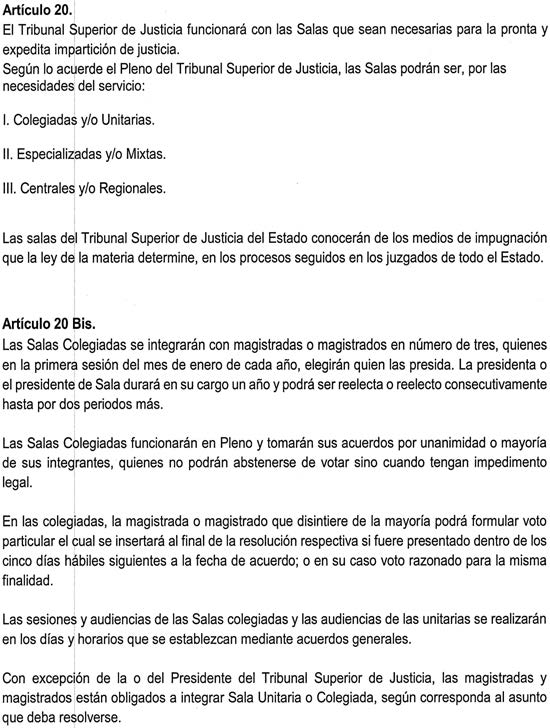 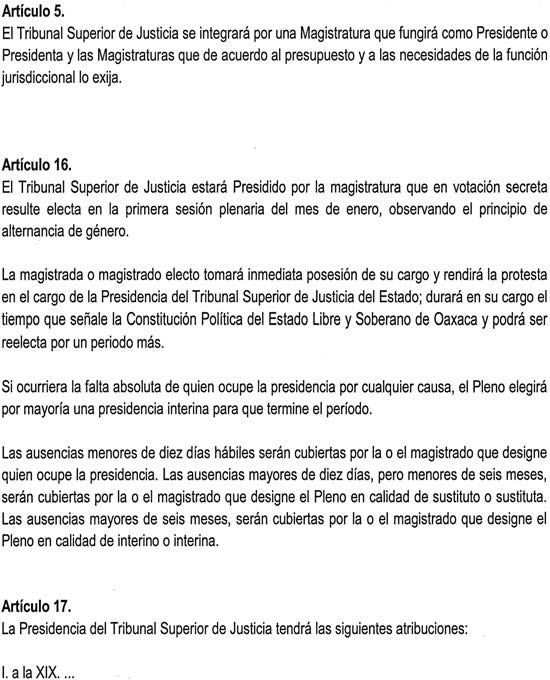 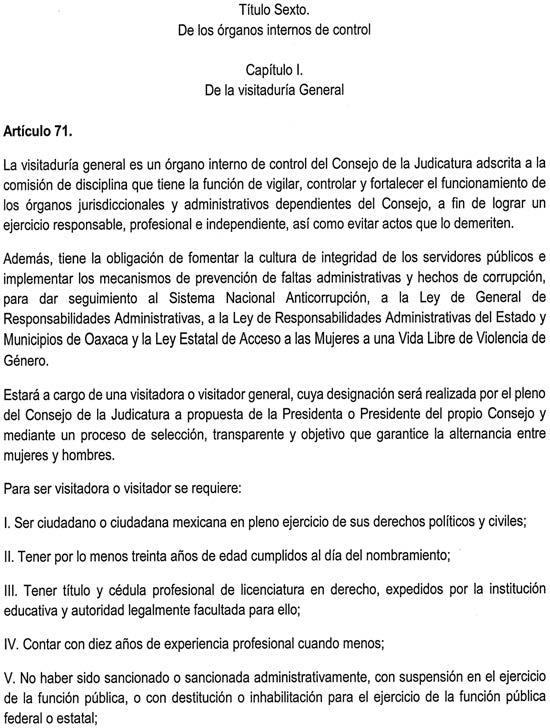 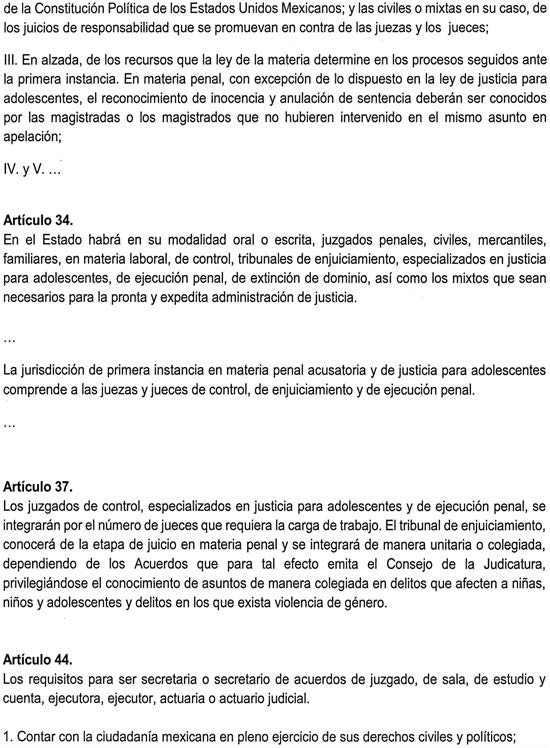 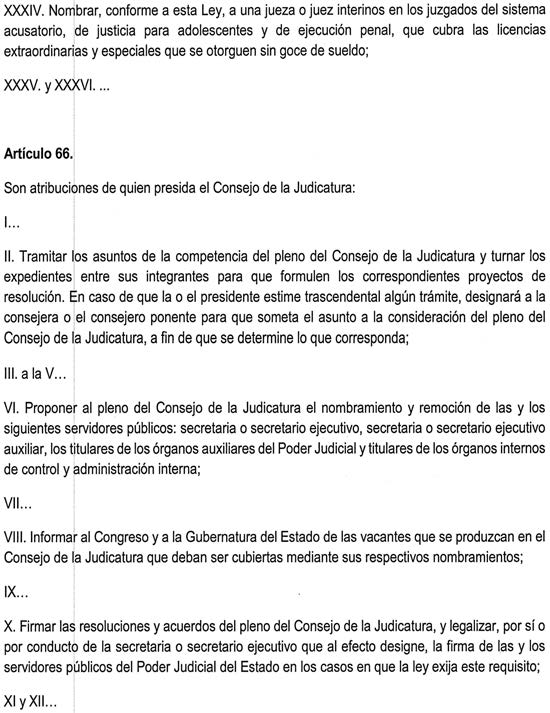 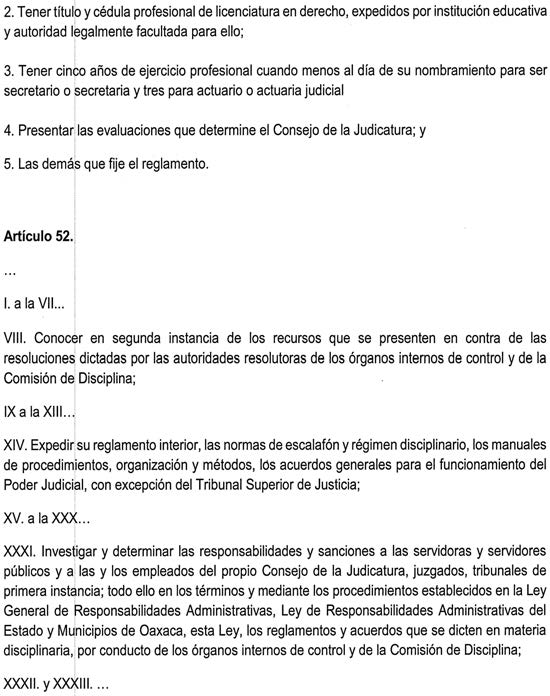 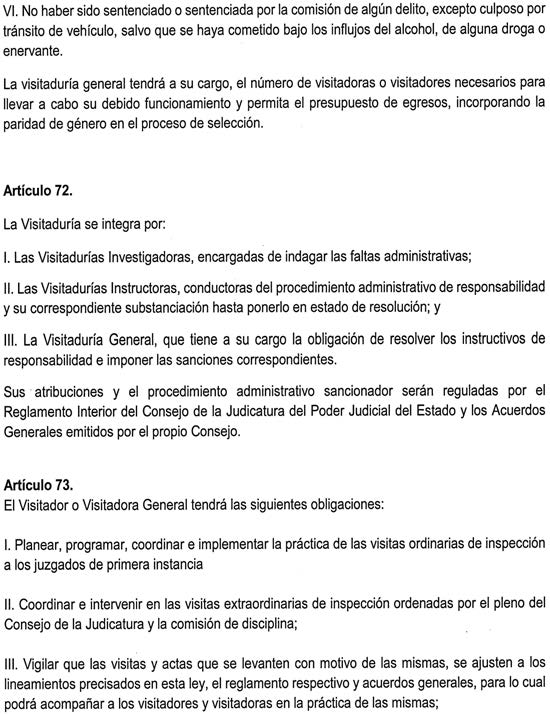 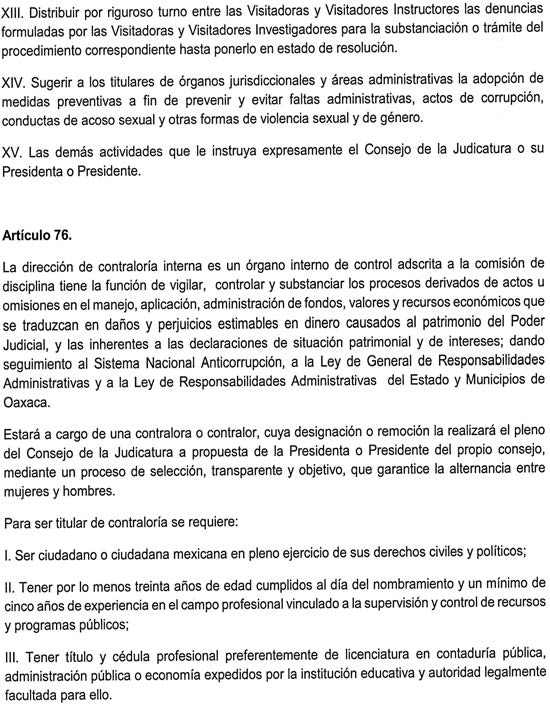 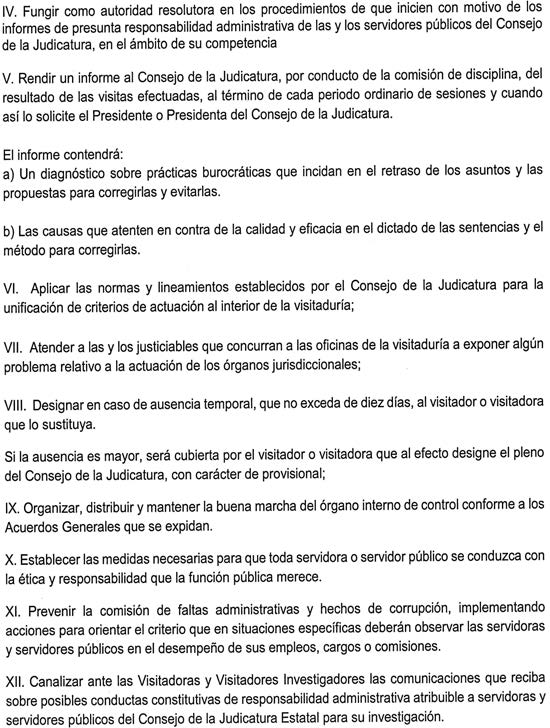 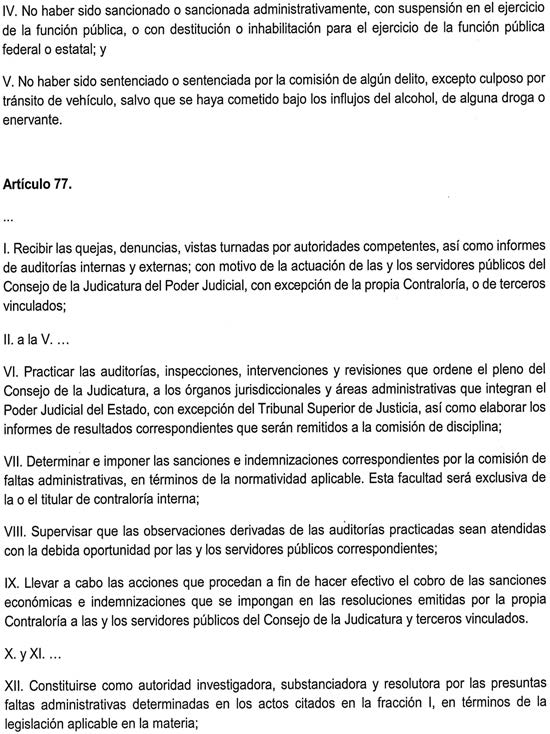 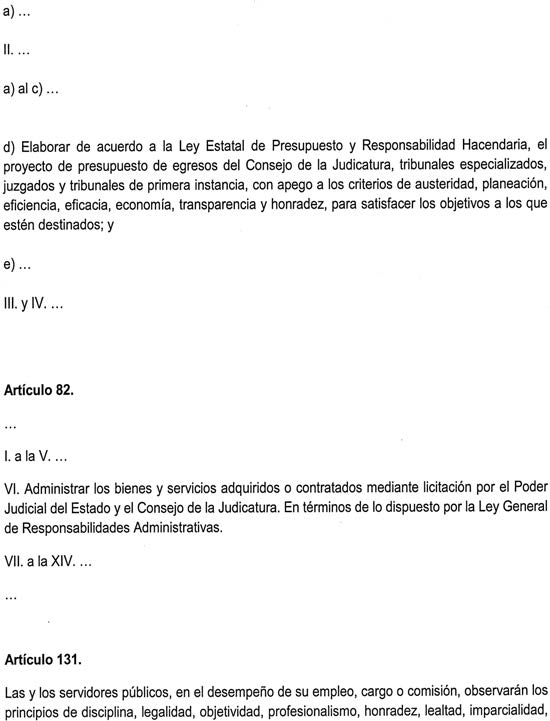 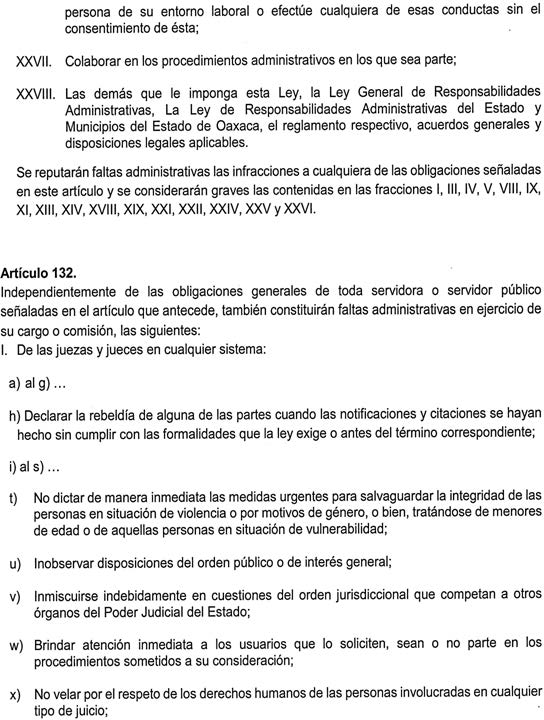 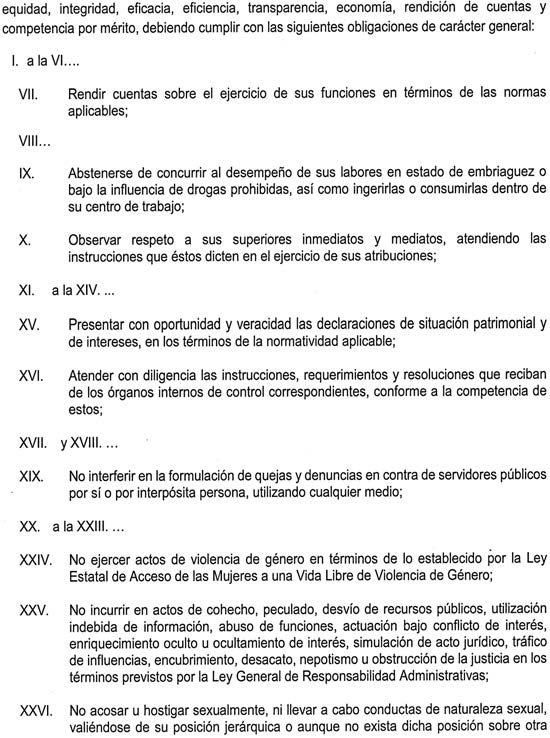 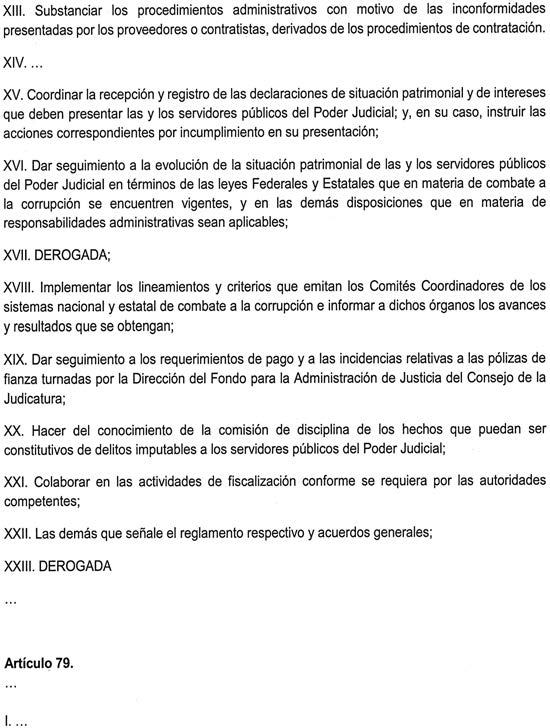 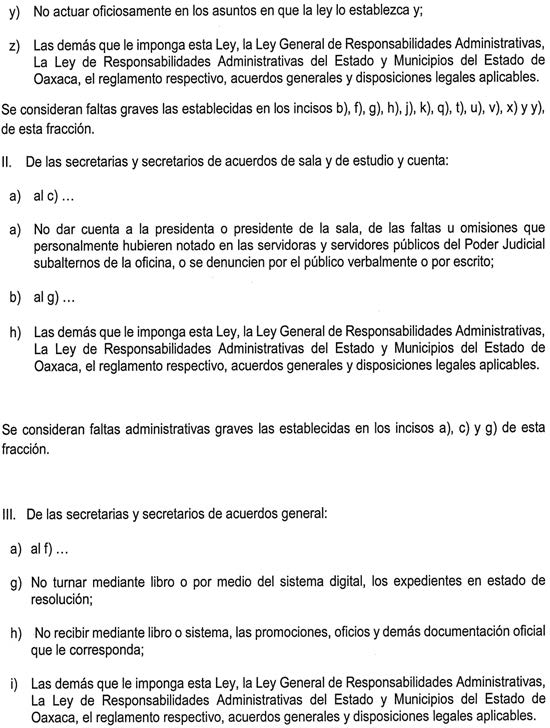 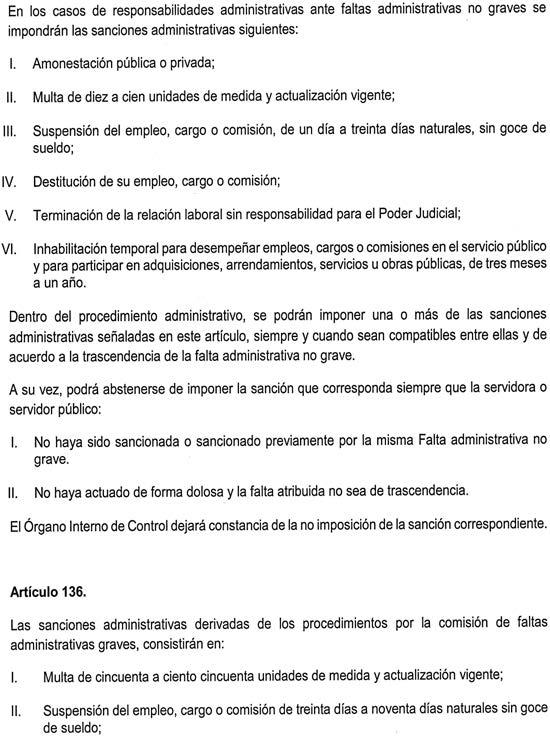 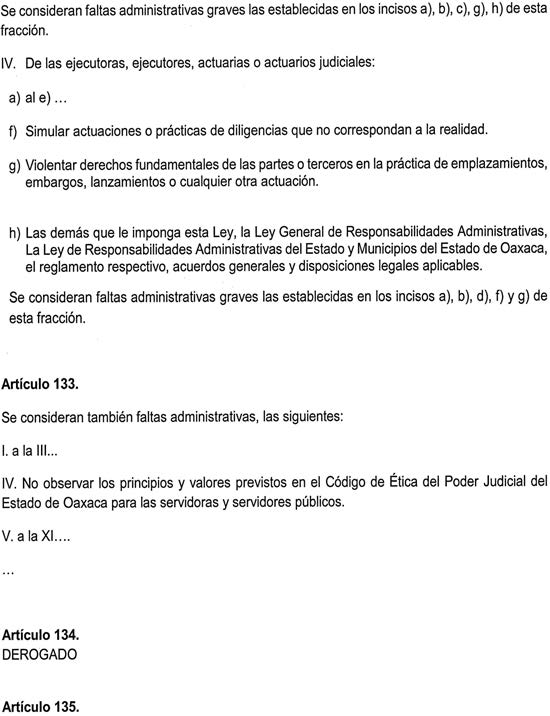 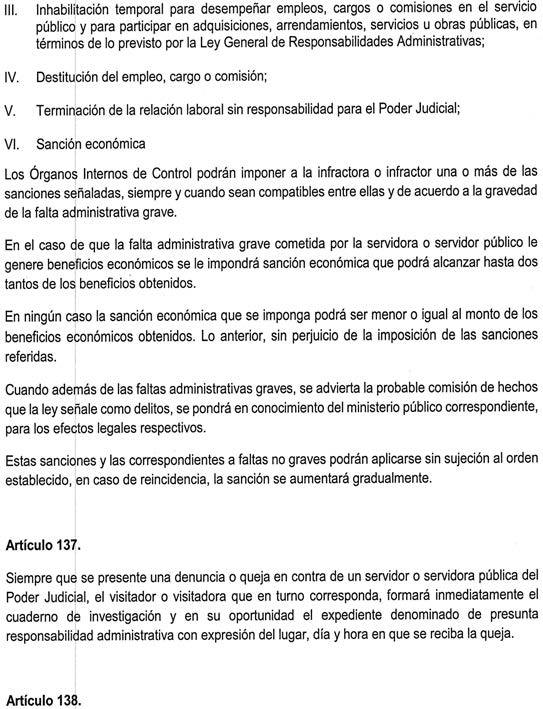 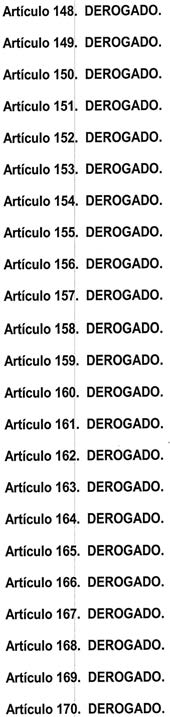 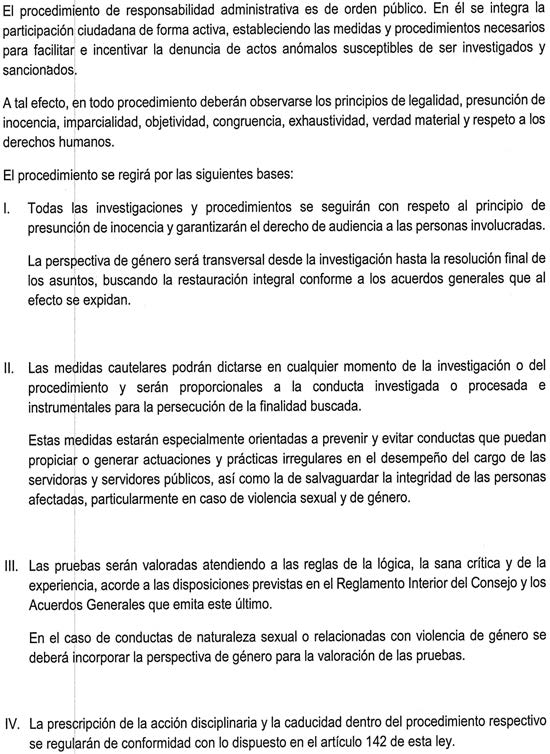 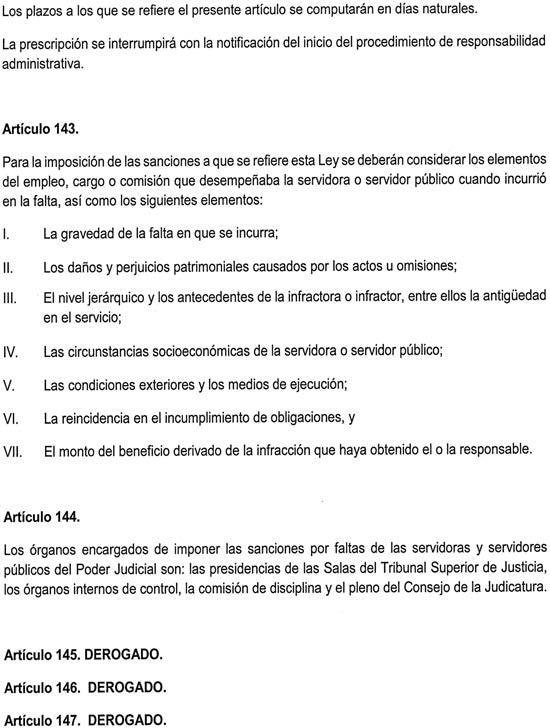 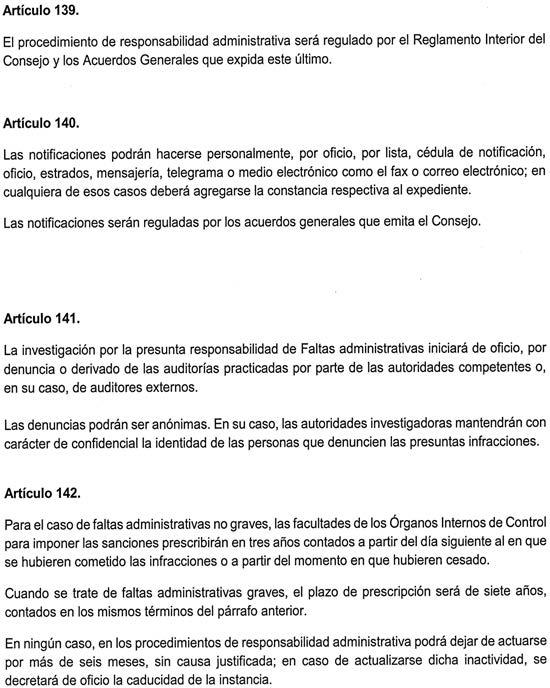 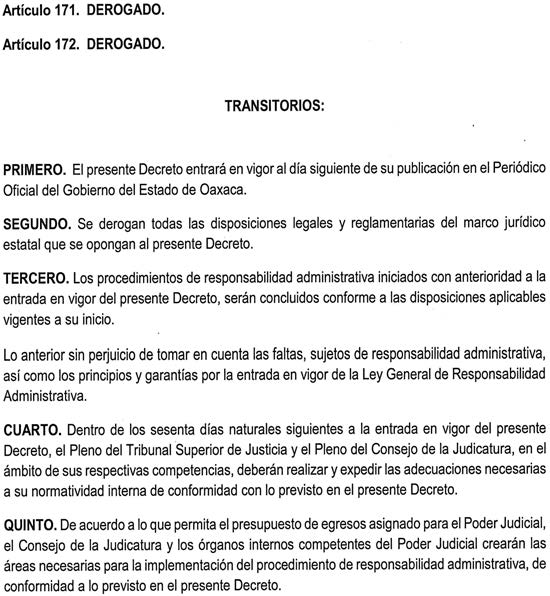 “Dado en el Salón de sesiones del H. Congreso del Estado, San Raymundo Jalpan, Centro, Oaxaca, a 18 de Agosto de 2021.- Dip. Arsenio Lorenzo Mejía García, Presidente.- Dip. Arcelia López Hernández, Vicepresidenta.- Dip. Rocío Machuca Rojas, Secretaria.- Rúbricas."Por lo tanto, mando que se imprima, publique, circule y se le dé el debido cumplimiento. Palacio de Gobierno, Centro, Oax., a 23 de Agosto de 2021. EL GOBERNADOR CONSTITUCIONAL DEL ESTADO. Mtro. Alejandro Ismael Murat Hinojosa.- Rúbrica.- El Secretario General de Gobierno. Ing. Francisco Javier García López.- Rúbrica.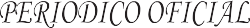 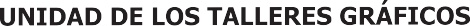 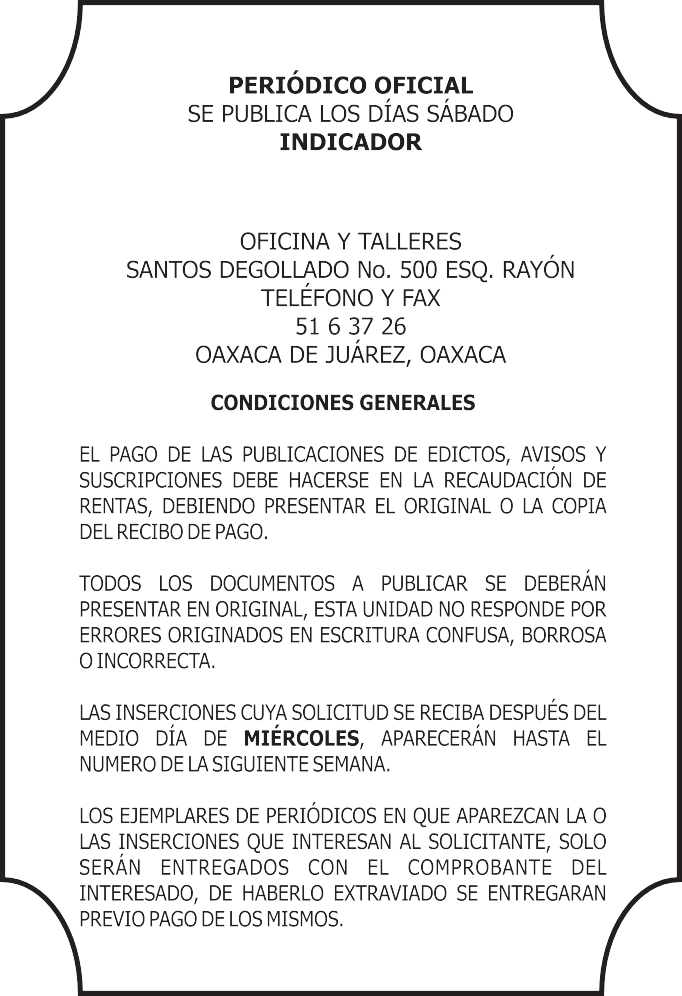 IMPRESO EN LA UNIDAD DE TALLERES GRÁFICOS DE GOBIERNO DEL ESTADO DE OAXACA